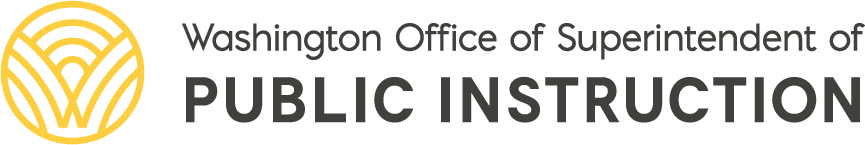 SCHOOL DISTRICT PERSONNEL SUMMARY REPORTS2020–21 School YearT.J. KellyChief Financial OfficerPrepared by:Ross Bunda, Supervisor, School Personnel Reportingross.bunda@k12.wa.us | 360-725-6308Michelle Matakas, Director, School Apportionment and Financial Servicesmichelle.matakas@k12.wa.us | 360-725-6019This page left blank intentionally.This page left blank intentionally.Legal NoticeAlternate material licenses with different levels of user permission are clearly indicated next to the specific content in the materials. This resource may contain links to websites operated by third parties. These links are provided for your convenience only and do not constitute or imply any endorsement or monitoring by OSPI. If this work is adapted, note the substantive changes and re-title, removing any Washington Office of Superintendent of Public Instruction logos. Provide the following attribution: “This resource was adapted from original materials provided by the Office of Superintendent of Public Instruction. Original materials may be accessed on the 2020–21 School District Personnel Summary Reports webpage. Please make sure that permission has been received to use all elements of this publication (images, charts, text, etc.) that are not created by OSPI staff, grantees, or contractors. This permission should be displayed as an attribution statement in the manner specified by the copyright holder. It should be made clear that the element is one of the “except where otherwise noted” exceptions to the OSPI open license. For additional information, please visit the OSPI Interactive Copyright and Licensing Guide.OSPI provides equal access to all programs and services without discrimination based on sex, race, creed, religion, color, national origin, age, honorably discharged veteran or military status, sexual orientation including gender expression or identity, the presence of any sensory, mental, or physical disability, or the use of a trained dog guide or service animal by a person with a disability. Questions and complaints of alleged discrimination should be directed to the Equity and Civil Rights Director at 360-725-6162 or P.O. Box 47200 Olympia, WA 98504-7200.Download this material in PDF on the School District Personnel Summary Reports webpage (https://www.k12.wa.us/policy-funding/school-apportionment/school-publications/personnel-summary-reports). This material is available in alternative format upon request. Contact the Resource Center at 888-595-3276, TTY 360-664-3631. Please refer to this document number for quicker service: 21-0029.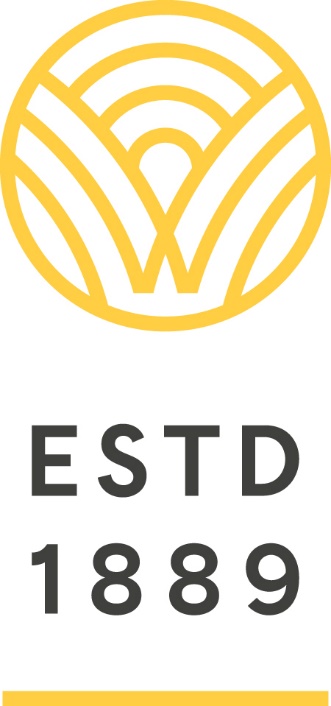 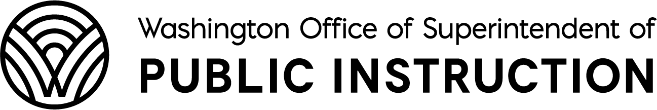 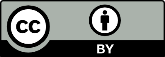 Except where otherwise noted, this work by the Office of Superintendent of Public Instruction is licensed under a Creative Commons Attribution License.